Загальні положення1. Виборча комісія з проведення виборів ректора Національного університету охорони здоров’я України імені П. Л. Шупика (далі – виборча комісія) утворюється та діє відповідно до Закону України «Про вищу освіту», Методичних рекомендацій щодо особливостей виборчої системи та порядку обрання керівника закладу вищої освіти, затверджених постановою Кабінету Міністрів України від 5 грудня 2014 р. № 726 (із змінами), Статуту НУОЗ України імені П. Л. Шупика, Положення про виборчу систему та порядок обрання ректора Національного університету охорони здоров’я України імені П. Л. Шупика та цього Положення.Формування складу виборчої комісії2. Виборча комісія формується із штатних наукових, науково-педагогічних, педагогічних працівників, працівників інших категорій та осіб, які навчаються, з числа лікарів (провізорів) – інтернів, студентів (слухачів) магістратури, клінічних ординаторів, аспірантів очної (денної, вечірньої) форми навчання, докторантів НУОЗ України імені П. Л. Шупика. Кількісний та персональний склад членів виборчої комісії затверджується наказом НУОЗ України імені П. Л. Шупика.3. Виборча комісія на першому засіданні обирає із свого складу голову, заступника голови та секретаря.4. Особи, які є членами виборчої комісії, здійснюють свої повноваження на громадських засадах і на час виконання ними зазначених повноважень можуть звільнятися від основної роботи у НУОЗ України імені П. Л. Шупика із збереженням за ними заробітної плати відповідно до умов колективного договору.5. Кандидат на посаду ректора НУОЗ України імені П. Л. Шупика не може бути членом виборчої комісії.6. Одна і та сама особа не може бути одночасно членом організаційного комітету і виборчої комісії з проведення виборів ректора НУОЗ України імені П. Л. Шупика.7. Виборча комісія набуває свої повноваження з моменту видання наказу НУОЗ України імені П. Л. Шупика про організацію виборів ректора НУОЗ України імені П. Л. Шупика. Повноваження членів виборчої комісії припиняються після завершення процедури проведення виборів ректора НУОЗ України імені П. Л. Шупика та призначення його на посаду у порядку, передбаченому Законом України «Про вищу освіту».8. Ректор (виконувач обов’язків ректора) НУОЗ України імені П. Л. Шупика зобов’язаний забезпечити створення належних умов для роботи виборчої комісії, надавати інформацію та документи, необхідні, необхідні для виконання покладених на них завдань. Виборчій комісії виділяється окреме придатне для роботи приміщення, обладнане засобами зв’язку, оргтехнікою тощо.Організація роботи виборчої комісії9. Основною формою роботи виборчої комісії є засідання, які проводяться за потреби. Рішення про проведення засідання приймає голова виборчої комісії, а у разі його відсутності заступник голови виборчої комісії.10. Члени виборчої комісії зобов'язані брати участь у її засіданнях. Делегування членами виборчої комісії своїх повноважень іншим особам не допускається.11. Засідання проводить голова виборчої комісії або за його дорученням заступник голови. Засідання виборчої комісії є повноважним за наявності на засіданні не менше 2/3 членів виборчої комісії від його загального складу.12. Рішення виборчої комісії приймаються більшістю голосів від кількості присутніх членів та оформлюються протоколами, які підписують голова (головуючий) та секретар виборчої комісії.У разі однакової кількості голосів «за» і «проти», поданих членами виборчої комісії при їх голосуванні, прийнятим вважається те рішення, за яке проголосував голова виборчої комісії.13. Організаційно-технічне забезпечення засідань виборчої комісії, підготовку необхідних матеріалів і оформлення протоколів засідань здійснює секретар виборчої комісії.Завдання та функції виборчої комісії14. Основними завданнями виборчої комісії є організація, підготовка, проведення голосування та встановлення результатів голосування виборів ректора НУОЗ України імені П. Л. Шупика. На виборчу комісію покладаються організація проведення голосування та підтримання належного порядку в приміщенні для голосування, забезпечення таємності голосування, демократичності, прозорості й відкритості.15. На етапі підготовки до голосування виборча комісія:1) оприлюднює не пізніше ніж за 7 днів до дати проведення виборів ректора НУОЗ України імені П. Л. Шупика через інформаційні ресурси НУОЗ України імені П. Л. Шупика (інформаційний контент, офіційний веб-сайт НУОЗ України імені П. Л. Шупика тощо) інформацію про дату, час і місце проведення виборів ректора НУОЗ України імені П. Л. Шупика;2) отримує не пізніше ніж за 7 календарних днів до дати проведення виборів ректора НУОЗ України імені П. Л. Шупика від організаційного комітету список осіб, які мають право брати участь у виборах (далі – список виборців), формує списки виборців для проведення голосування й забезпечує їх збереження й дотримання порядку використання;3) отримує від організаційного комітету не пізніше ніж за 24 години до початку виборів інформацію про надходження письмових заяв від кандидатів на посаду ректора НУОЗ України імені П. Л. Шупика щодо зняття своєї кандидатури з виборів та вносить відповідні зміни до бюлетеня для голосування;4) забезпечує підготовку приміщення для проведення голосування. Приміщення для голосування має бути обладнаним достатньою кількістю кабін для таємного голосування. Розміщення обладнання у приміщенні для голосування здійснюється у такий спосіб, щоб місця видачі бюлетенів для голосування, вхід і вихід із кабін для таємного голосування, виборчі скриньки перебували в полі зору членів виборчої комісії та осіб, які мають право бути присутніми в приміщенні для голосування. У кабінах для таємного голосування повинні бути забезпечені належне освітлення, а також засоби для заповнення бюлетеня для голосування;5) на підставі подань кандидатів на посаду ректора НУОЗ України імені П. Л. Шупика реєструє не більше двох спостерігачів від кожного кандидата на посаду ректора НУОЗ України імені П. Л. Шупика;6) виготовляє бюлетені для голосування не раніше ніж за 20 і не пізніше ніж за 12 годин до початку виборів у кількості, що відповідає кількості осіб, які мають право брати участь у виборах (далі – виборці) та включені до списку виборців. Бюлетені посвідчуються на зворотному боці підписом голови та секретаря виборчої комісії, що виготовляє бюлетені, та скріплюються печаткою НУОЗ України імені П. Л. Шупика. Бюлетені для голосування зберігаються у приміщенні виборчої комісії у закритому сейфі (металевій шафі), який опечатується стрічкою з проставлянням на ній підписів голови виборчої комісії, а також його заступника або секретаря. Кандидати на посаду ректора НУОЗ України імені П. Л. Шупика та спостерігачі мають право бути присутніми під час виготовлення бюлетенів для голосування.7) складає протокол про виготовлення бюлетенів для голосування;8) забезпечує розміщення виборчих програм кандидатів на посаду ректора НУОЗ України імені П. Л. Шупика на офіційному веб-сайті НУОЗ України імені П. Л. Шупика не пізніше ніж за 10 календарних днів до дати проведення виборів.16. На етапі проведення виборів ректора НУОЗ України імені П. Л. Шупика (голосування):1) виборча комісія забезпечує голосування в день виборів з 9 до 15 години без перерви в приміщенні НУОЗ України імені П. Л. Шупика. У разі коли під час проведення голосування у день виборів з 9.00 до 15.00 години сталися надзвичайні та невідворотні події або настали форс-мажорні обставини, які об'єктивно унеможливлюють проведення голосування протягом певного часу, виборча комісія спільно з організаційним комітетом у такому випадку приймає рішення про продовження голосування у день виборів після 15-ї години на відповідний час (години, хвилини), протягом якого, в силу надзвичайних та невідворотних подій або форс-мажорних обставин, було призупинено голосування.2) виборча комісія у день голосування (не раніше як за 45 хвилин до початку голосування) проводить підготовче засідання. На початку засідання усі присутні оглядають стрічку, якою опечатано сейф (металеву шафу), де зберігаються бюлетені;3) голова виборчої комісії надає для огляду членам виборчої комісії, присутнім кандидатам на посаду ректора НУОЗ України імені П. Л.  Шупика, спостерігачам, представникам Міністерства охорони здоров’я України та Міністерства освіти і науки України (якщо такі представники делеговані), або їх повноважним представникам почергово всі наявні скриньки, оголошуючи номер кожної скриньки. Після огляду кожна скринька пломбується. Після пломбування останньої скриньки їх встановлюють на відведені для них місця. Приміщення для голосування вважається готовим до проведення голосування;4) голова виборчої комісії відкриває сейф (металеву шафу) із бюлетенями й на підставі витягу із протоколу виборчої комісії про виготовлення бюлетенів оголошує їх кількість. Ця кількість вноситься секретарем виборчої комісії до відповідного протоколу виборчої комісії про результати голосування, а також фіксується в протоколі засідання комісії;5) голова виборчої комісії передає необхідну кількість бюлетенів для голосування членам виборчої комісії, які будуть видавати бюлетені виборцям. Зазначені члени комісії засвідчують отримання бюлетенів, ставлячи свій підпис у відомості. Жодного бюлетеня в сейфі не може залишатися;6) голова виборчої комісії передає членам виборчої комісії, які видають бюлетені для голосування, список виборців. Відповідні члени виборчої комісії забезпечують їх збереження і дотримання порядку використання;7) член виборчої комісії здійснює видачу бюлетеня для голосування за умови пред’явлення особою, яка має право брати участь у голосуванні, документа, що посвідчує особу. Особа, яка отримує бюлетень для голосування, ставить навпроти свого прізвища підпис у списку осіб, які мають право брати участь у голосуванні;8) виборча комісія спостерігає за тим, щоб бюлетень для голосування заповнювався особою, яка бере участь у голосуванні, особисто в кабіні для таємного голосування. Під час заповнення бюлетенів забороняється присутність у кабіні для таємного голосування інших осіб, здійснення фото- і відео-фіксації будь-яким способом. Особа, яка внаслідок фізичних вад не може самостійно заповнити бюлетень для голосування, має право за дозволом голови виборчої комісії скористатися допомогою іншої особи, крім членів виборчої комісії, кандидатів на посаду ректора НУОЗ України імені П. Л. Шупика, а також спостерігачів;У бюлетені для голосування особа, яка бере участь у голосуванні, робить позначку «плюс» («+») або іншу, що засвідчує її волевиявлення, у квадраті навпроти прізвища кандидата на посаду ректора НУОЗ України імені П. Л. Шупика, за якого вона голосує. Особа, яка має право брати участь у виборах ректора НУОЗ України імені П. Л. Шупика, може голосувати лише за одного кандидата, або не підтримувати жодного.	9) особа, яка бере участь у голосуванні, опускає заповнений бюлетень для голосування в скриньку. Забороняється вимагати від особи, яка бере участь у голосуванні, або прохати її оприлюднити своє волевиявлення;10) на всіх етапах дня голосування бути присутніми в приміщенні для голосування мають право члени виборчої комісії, представники Міністерства охорони здоров’я України, Міністерства освіти і науки України (якщо такі представники делеговані), кандидати на посаду ректора, не більше 2 спостерігачів від кожного кандидата, акредитованих виборчою комісією з проведення виборів, не більше 3 спостерігачів від громадських організацій та акредитовані представники засобів масової інформації;11) о 15.00 годині виборча комісія закриває приміщення для голосування і в ньому мають право перебувати тільки члени виборчої комісії, представники МОЗ України та МОН України (якщо такі представники делеговані), кандидати і спостерігачі. Особи, які знаходяться у приміщені для голосування, але ще не зробили свого волевиявлення, мають право завершити процедуру голосування, після чого ці особи залишають приміщення для голосування.17. На етапі встановлення результатів голосування виборча комісія:1) після перевірки цілісності пломб і печаток почергово відкриває скриньки для голосування. Під час відкриття скриньки її вміст викладається на стіл, за яким розміщуються члени виборчої комісії;2) забезпечує відкритий і гласний підрахунок голосів у тому самому приміщенні, де відбувалося голосування, негайно після закінчення голосування без перерви і закінчує після складання і підписання протоколу про результати голосування;3) перед початком підрахунку голосів підраховує кількість невикористаних бюлетенів для голосування, погашає їх шляхом відрізання правого нижнього кута і вносить цю інформацію до протоколу результатів голосування;4) підраховує загальну кількість бюлетенів, виданих для голосування та кількість бюлетенів наявних у скриньках для голосування. Бюлетені для голосування розкладаються на місця, позначені окремими табличками, що містять з обох боків прізвища та ініціали кандидатів. Окремо робляться таблички з написом «Не підтримую жодного» та «Недійсні». Під час розкладання бюлетенів визначений виборчою комісією член комісії показує кожний бюлетень усім членам комісії та особам, які присутні під час підрахунку голосів та оголошує прізвище кандидата за якого подано голос. У разі виникнення сумнівів щодо змісту бюлетеня виборча комісія приймає рішення шляхом голосування. При цьому кожний член комісії має право оглянути бюлетень особисто. На час огляду бюлетеня робота з іншими бюлетенями припиняється.Бюлетень для голосування може бути визнаний недійсним, якщо:1) позначка у бюлетені проставлена більш як за одного кандидата;2) не проставлена жодна позначка;3) зміст волевиявлення неможливо встановити з інших причин.У разі, коли члени виборчої комісії не можуть дійти згоди щодо віднесення бюлетеня до складу недійсних, це питання вирішується шляхом голосування. Такий бюлетень повинен бути продемонстрований членам комісії та особам, присутнім під час підрахунку голосів. При цьому кожний член комісії має право особисто оглянути бюлетень. На час огляду бюлетеня підрахунок інших бюлетенів припиняється.18. Після розкладання бюлетенів окремо за кожного кандидата, а також окремо недійсних (не підтримую жодного кандидата) бюлетенів визначений виборчою комісією член комісії вголос підраховує кількість бюлетенів, поданих за кожного з кандидатів, а також кількість недійсних (не підтримую жодного кандидата) бюлетенів. На вимогу члена виборчої комісії, кандидата на посаду ректора НУОЗ України імені П. Л. Шупика або спостерігача може бути проведено повторний підрахунок бюлетенів, поданих за кожного з кандидатів, а також бюлетенів, визнаних недійсними. Під час підрахунку голосів кожен член виборчої комісії має право перевірити або перерахувати відповідні бюлетені. Результати підрахунку голосів оголошуються головою виборчої комісії і підлягають включенню секретарем до протоколу про результати голосування.	19. Виборча комісія перевіряє під час підрахунку голосів кількості осіб, які взяли участь у голосуванні, кількості бюлетенів, поданих за кожного кандидата, а також кількості бюлетенів, визнаних недійсними (не підтримую жодного кандидата).20. Виборча комісія за результатами підрахунку голосів складає протокол за формою, затвердженою Міністерством освіти і науки України.Протокол про результати голосування складається виборчою комісією у двох примірниках. Копії протоколу надаються кожному члену комісії, кандидатам на посаду ректора НУОЗ України імені П. Л. Шупика та спостерігачам. Кожний примірник протоколу підписується головою, заступником голови, секретарем та присутніми членами виборчої комісії. У разі незгоди із результатами підрахунку голосів, зафіксованими в протоколі, член комісії має право письмово викласти свою окрему думку, яка обов’язково додається до протоколу. Відмова від підписання протоколу не допускається.Перший примірник протоколу про результати голосування передається виборчою комісією організаційному комітету з наступною передачею до Міністерства охорони здоров’я України. Другий примірник протоколу залишається в НУОЗ України імені П. Л. Шупика.Виборча комісія передає до організаційного комітету разом із протоколом усі заяви та скарги, подані кандидатами на посаду ректора НУОЗ України імені П. Л. Шупика, спостерігачами, а також рішення, прийняті за результатами їх розгляду.21. Процес голосування й підрахунку голосів підлягає фіксуванню за допомогою відео засобів. При цьому таке фіксування не може порушувати таємницю голосування.22. Результати виборів оприлюднюються протягом 24 годин після складення протоколу про результати голосування шляхом розміщення відповідної інформації на інформаційних стендах у доступних для загального огляду місцях, розташованих у приміщеннях НУОЗ України імені П. Л. Шупика, а також на офіційному веб-сайті НУОЗ України імені П. Л. Шупика.Функції та відповідальність голови виборчої комісії23. Голова виборчої комісії:1) несе персональну відповідальність за відповідність кількості бюлетенів кількості осіб, які мають право брати участь у виборах ректора НУОЗ України імені П. Л. Шупика, та збереження бюлетенів у приміщенні виборчої комісії в сейфі (металевій шафі); 2) забезпечує надання перед початком голосування для огляду членам виборчої комісії, присутнім кандидатам на посаду ректора НУОЗ України імені П. Л. Шупика, а також спостерігачам усі наявні виборчі скриньки; 3) передає необхідну кількість бюлетенів для голосування членам виборчої комісії, які видають бюлетені особам, які мають право брати участь у виборах;4) організовує роботу та розподіл функціональних обов'язків кожного члена виборчої комісії на весь період проведення голосування та несе за це відповідальність. Умови проведення другого туру виборів та визнання виборів такими, що не відбулися24. Якщо у виборах взяли участь дві або більше особи (кандидатури), і жодна з них не набрала більше 50 відсотків голосів осіб, які мають право брати участь у виборах, організаційний комітет приймає рішення про проведення другого туру виборів, який проводиться на сьомий календарний день після проведення першого туру.Другий тур виборів ректора НУОЗ України імені П. Л. Шупика проводиться з 9 до 15 години за тією ж процедурою виборів. Виборча комісія працює у тому самому складі і має ті самі повноваження.У разі коли дата другого туру виборів припадає на святковий (неробочий) день, вибори проводяться у наступний після святкового (неробочого) дня робочий день. До бюлетенів для голосування у другому турі виборів включаються дві особи, які в першому турі набрали найбільшу кількість голосів. У разі коли за результатами першого туру виборів на другому місці (за кількістю набраних голосів) опинилися два і більше кандидатів з однаковою кількістю голосів, між ними проводиться міжтурове голосування для відбору кандидата, який братиме участь у другому турі виборів. Порядок проведення міжтурового голосування визначається організаційним комітетом.25. Обраною ректором НУОЗ України імені П. Л. Шупика вважається особа (кандидатура), яка набрала більше 50 відсотків голосів осіб, які мають право брати участь у виборах, а в разі проведення другого туру - більше 50 відсотків голосів осіб, які взяли участь у голосуванні.26. Вибори вважаються такими, що не відбулися, якщо:1) участь у виборах взяли менш як 50 відсотків виборців;2) у першому турі виборів брав участь один кандидат на посаду ректора НУОЗ України імені П. Л. Шупика і він не набрав більше 50 відсотків голосів виборців, які мають право брати участь у виборах.27. У разі якщо вибори визнані такими, що не відбулися, або якщо жодна з осіб (кандидатур) не набрала необхідної кількості голосів, протягом тижня з дня встановлення результатів виборів оголошується новий конкурс на заміщення посади ректора НУОЗ України імені П. Л. Шупика.28. У разі якщо особа (кандидатура), обрана відповідно до цього Закону ректором НУОЗ України імені П. Л. Шупика, не пройшла спеціальної перевірки, Міністерство охорони здоров’я України протягом семи календарних днів після закінчення спеціальної перевірки оголошує новий конкурс на заміщення посади ректора НУОЗ України імені П. Л. Шупика.29. Уся документація, пов’язана з проведенням виборів ректора, зберігається в НУОЗ України імені П. Л. Шупика протягом п’яти років.ПОГОДЖЕНО:Протокол засіданняпрофспілкового комітету НУОЗ України імені П. Л. Шупика_____________ № _____________Голова профспілкового комітету ___________ _________________МОЗ УкраїниНУОЗ України імені П. Л. ШупикаПОЛОЖЕННЯпро виборчу комісію з проведення виборів ректора Національного університету охорони здоров’я України імені П. Л. Шупика______________ №___________м. Київ ПроєктЗАТВЕРДЖЕНОРішення вченої радиПротокол __________ № ______Голова вченої ради_______________ _______________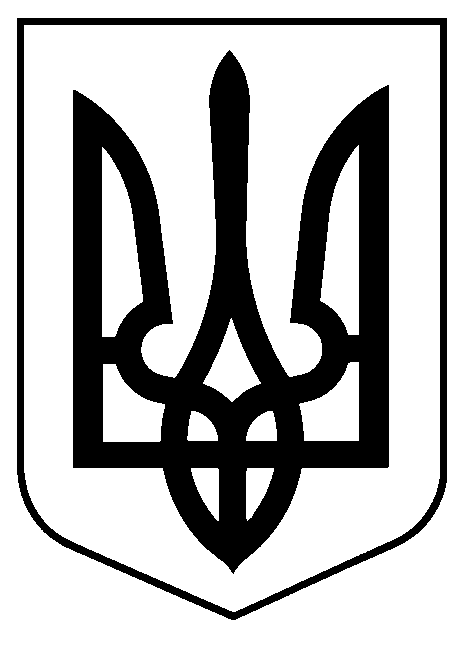 